FAWAS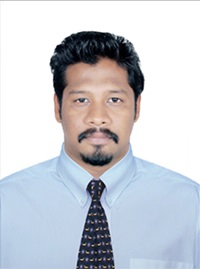  B-E Mechanical Engineer E-mail: FAWAS.373888@2freemail.com CAREER OBJECTIVESTo associate myself as a MEP ENGINEER in an esteemed organization and to accept the challenges in the job by utilizing my education and analytical skills more meaningfully and work hard towards achieving the goals of the organization, which will also complement my desire to excel in my fields of interest. ACADAMICSBachelor of Engineering (B.E) in MECHANICAL ENGINEERING from Visvesvaraya Technological University (VTU), India – 2015Master diploma in HVAC from AGHORA MEP Solutions, Calicut-Kerala under Indian Society of Heating, Refrigeration and Air Conditioning Engineers (ISHRAE) - 2015 Master diploma in FIRE-FIGHTING DESIGNING AND DRAUGHTING at AGHORA design academy12th in the stream of SCIENCE under kerala state educational board examination - 200910thunder kerala state educational board examination – 2007.PROFESSIONAL EXPERIENCE (Two year)HVAC SITE ENGINEER for 1 year at aghora developers infrastructure and pvt. Ltd, calicut, INDIA           (November 2015- november2016)     ROLE OF WORK: 	 Team Leader Of Hvac Department And Site Visiting.Tapping Of Chiller Pipe Line,Marking On Sites Based On Drawings,Energy Efficient Pipe Installation,Installation Of Drainage Pipe Without Any Leakages,Nitrogen Test On Copper Pipes And Light Test On Duct To Avoid Leakages.       WORK PROFILE:Handled responsibility of developing duct using auto CAD and other softwares.Managing construction team to install machines piping and duct work.Complete all equipment and system installation on time.Monitor site activities to ensure quality of work is in compliance with approved drawings.2. HVAC PROJECT ENGINEEER CUM SALES FOR 10 MONTHS AT KERALA REFRIGERATION AT                                                                   CALICUT,NADAKKAV CROSS ROAD.          (December 2016-October2017)ROLE:  Building Management System (BMS) executive. HVAC Building maintenance services. Team Leader Of Hvac Department And Site Visiting.CORE COMPETENCIESPrecision air conditioning unit. Heat load calculation for the installation of PAC unit. Setting up false floor and false ceiling along with the required insulation.  Tapping of chiller pipe line. Installation of PAC units. Energy efficient pump. Preparation of layout drawing. Installation of suction - discharge pipes, valves of types, pressure gages etc. Installation of pump on chiller pipe line. LT room AC provision. Designing, Ducting, Piping, Insulation etc. Installation and testing of AHUs. Cold aisle containment. Layout creation by measuring dimensions. Layout, measurement and levelling. Containment installation.Fixing of VFDs for HVAC units.ACADEMIC PROJECTS & SEMINARProject : Performance Study of a Multi-Cylinder C.I Engine Using A Suction Blower.Seminar : Underwater Welding.SOFTWARE SKILLSAuto CAD (2D) HAP (hourly analysis profile) DUCT SIZER , BETA , PIPE SIZER.MS-OFFICE PACKAGE AND ETC.LANGUAGESEnglish, Malayalam, hindi : Read, Write & Speak .Arabic : Read & Write.Tamil : Speak.PERSONAL DOSSIER          Date of Birth       : 03-01-1990           Marital Status    : Single           Nationality          : Indian           Driving License   : Valid Indian License (55/4140/2008)           Visa status           : visit visaDECLARATION	I am hereby declare that the information furnished above is true to the best of my knowledge.